$160,000.00OPHEIM – BERENS4503 3RD AVE, SELBYSELBY ORIGINAL N ½ LOT 8 & ALL LOT 9 BLOCK 2RECORD #4412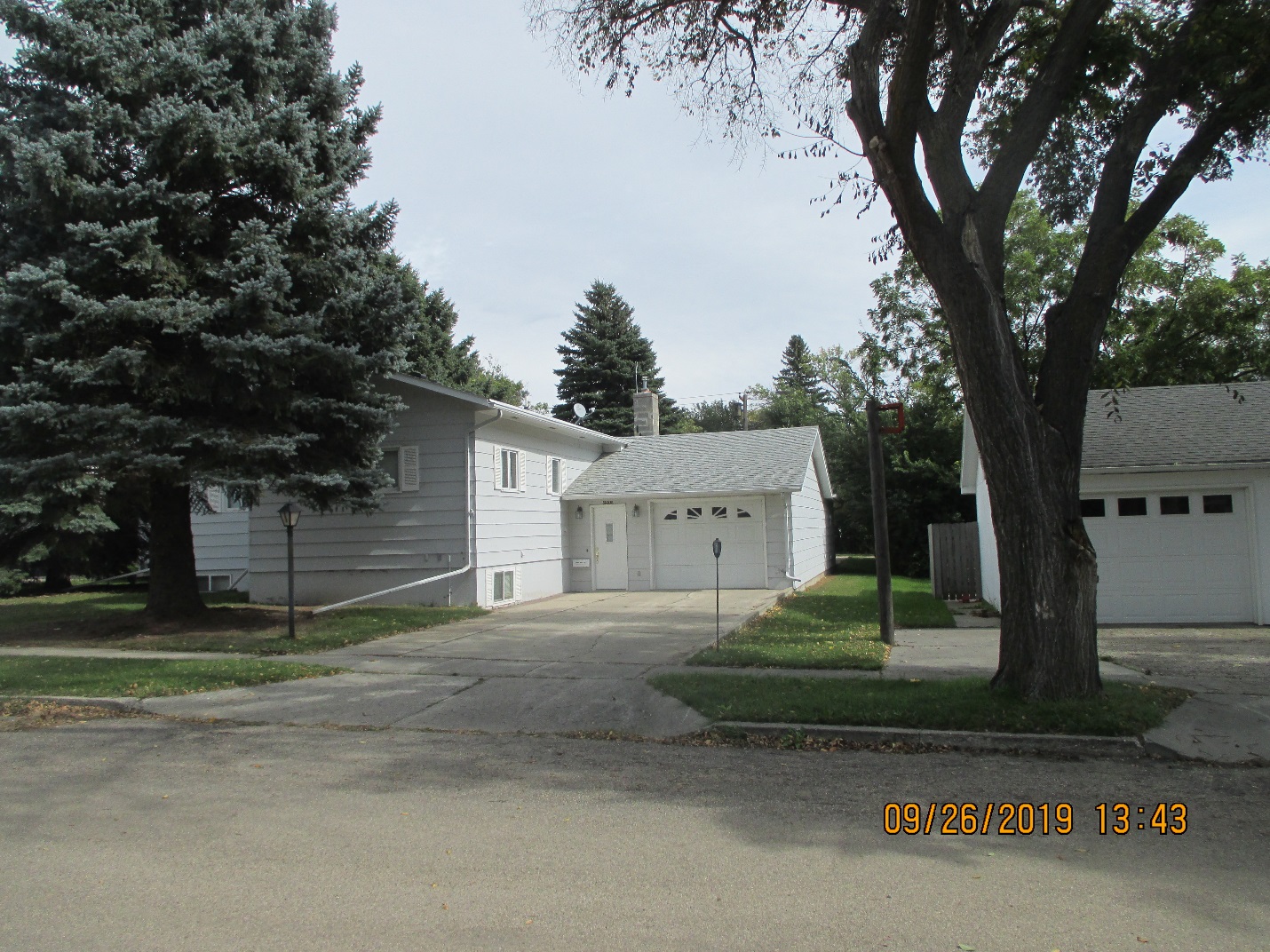 LOT SIZE 75’ X 140’                                                         GROUND FLOOR 1476 SQ FTSINGLE-FAMILY ONE-STORY                                         BASEMENT 1404 SQ FTAVERAGE QUALITY & CONDITION                              1300 SQ FT FINISHED BSMT                    BUILT IN 1920                                                                  2 FULL BATHS2015; LARGE BASEMENT WINDOWS                          1978 NEW BASEMENTDRIVE THRU ATTACHED GARAGE                                GARAGE 864 SQ FTROOF GOOD, CENTRAL AIR                                           WOOD DECK 173 SQ FTSOLD ON 8/13/19 FOR $160,000                                  ASSESSED IN 2019 AT $76,120ASSESSED IN 2014 AT $53,770                                      RECORD #4412